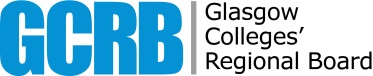 Report PurposeTo facilitate the Committee’s annual review of the performance of GCRB’s Internal Auditors, with reference to requirements set out in the Scottish Public Finance Manual Audit Committee Handbook.Recommendations The Committee is invited to:consider the Internal Auditor’s performance  over the past year against the key requirements of the role; agree any feedback to be given to Internal Auditors by the Committee Chair, either in the meeting or subsequently;agree any further comments or recommendations the Committee may wish to make to the Board.BackgroundThe Scottish Public Finance Manual Audit Committee Handbook states that Audit Committees should review the performance of the organisation’s Internal Auditors on an annual basis. Scottish Government guidance describes Internal Audit as “likely to be the single most significant resource used by the committee in discharging its responsibilities. This is because the Head of Internal Audit, in accordance with the Public Sector Internal Audit Standards, has a responsibility to provide an annual opinion on the overall adequacy and effectiveness of the organisation's governance, risk management and control processes. There is consequently a major synergy between the purpose of the Head of Internal Audit and the role of the Audit and Assurance Committee”.The following is a summary of the role of Internal Audit to which the Committee may wish to refer in discussing performance during the past year and agreeing any feedback or recommendations.Review of Internal AuditInternal Audit should provide independent, objective assurance and consulting activity designed to add value and improve the organisation’s operations.It should help an organisation accomplish its objectives by bringing a systematic, disciplined approach to evaluate and improve its effectiveness.It should provide an appraisal of the organisation’s internal control system and take action needed to provide accountable officers with continuing assurance that the organisation’s risk management, control and governance arrangements are adequate and effective, with particular reference to:risk managementthe effectiveness of operationsthe economical and efficient use of resourcescompliance with applicable policies, procedures, laws and regulationssafeguards against losses, including those arising from fraud, irregularity or corruption, andthe integrity and reliability of information systems.The Internal Audit process should:Analyse the internal control system and establish a risk based assurance programme.Identify and evaluate the controls that are established in systems to achieve objectives in the most economic, effective and efficient manner.Report findings and conclusions and, where appropriate, make recommendations for improvement.Provide an opinion on the reliability of the controls in the system under review.Provide assurance based on the evaluation of the internal control system within the organisation as a whole.Internal Audit Assurance process:Annual audit assurance should be provided to accountable officers through the professional opinion of the head of Internal Audit or equivalent on the adequacy and effectiveness of the internal control system and the extent to which it can be relied upon. That opinion should be contained in the annual report to the Audit Committee.RelationshipsThe internal auditor should have effective working/reporting relationships with:The External AuditorThe ExecutiveThe Audit CommitteeRisk AnalysisThere are no new risks associated with this report, however, the report contributes to the mitigation of risk 013, There is a breach of legislation/guidance/code of practice and this results in a failure of governance.Legal Implications6.1	No legal implications are identified.Resource ImplicationsThere are no new resource considerations arising from this report. Strategic ImplicationsThere are no strategic implications arising from this report.Equalities ImplicationsThere are no equalities implications arising from this report.Audit CommitteeAudit CommitteeDate of Meeting 14 January 2020Paper TitleCommittee’s Review of Effectiveness of Internal AuditorAgenda Item13Paper NumberAC2-HResponsible Officer Penny DavisStatusDisclosable ActionFor Decision